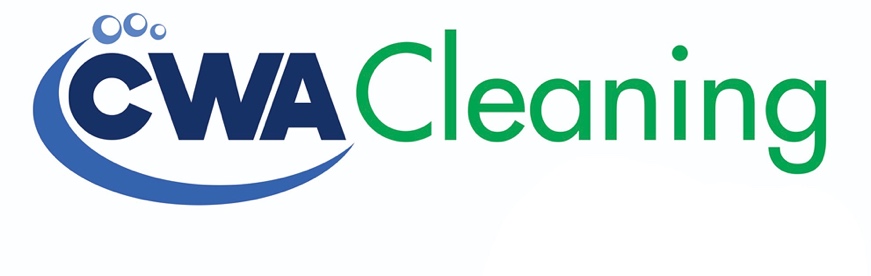 RISK ASSESSMENT REPORTAssessed by:	Christopher Wilson-AshDate:			May 2020Site:			Cherry Lakes, South CerneySigned:		………………………………………..This Risk Assessment Report has been carried out by a competent person who has been trained in assessing risks in the workplace.  The Risk Assessment has been produced in accordance with The Health and Safety at Work Act 1974 and the following regulations;The Management of Health and Safety at Work Regulations 1999Workplace (Health, Safety and Welfare) Regulations 1992The Health and Safety (Display Screen Equipment) Regulations 1992The Personal Protective Equipment at Work Regulations 1992The Manual Handling Operations Regulations 1992Provision and use of Work Equipment Regulations 1998Risk Matrix used												ContentsL I K E L I H O O DL I K E L I H O O DL I K E L I H O O DL I K E L I H O O DL I K E L I H O O DL I K E L I H O O DUse of Cleaning ChemicalsWet Mopping of Hard FloorsDealing with WasteElectrical Cleaning EquipmentCross ContaminationWorking at HeightLone WorkingInadequate TrainingUneven Ground at rear of siteCONSQUENCE1Rare2Unlikely3Possible4Likely5CertainUse of Cleaning ChemicalsWet Mopping of Hard FloorsDealing with WasteElectrical Cleaning EquipmentCross ContaminationWorking at HeightLone WorkingInadequate TrainingUneven Ground at rear of siteCONSQUENCE5Catastrohic5Moderate10High15Extreme20Extreme25ExtremeUse of Cleaning ChemicalsWet Mopping of Hard FloorsDealing with WasteElectrical Cleaning EquipmentCross ContaminationWorking at HeightLone WorkingInadequate TrainingUneven Ground at rear of siteCONSQUENCE4Major4Moderate8High12High16Extreme20ExtremeUse of Cleaning ChemicalsWet Mopping of Hard FloorsDealing with WasteElectrical Cleaning EquipmentCross ContaminationWorking at HeightLone WorkingInadequate TrainingUneven Ground at rear of siteCONSQUENCE3Moderate3Low6Moderate9High12High15ExtremeUse of Cleaning ChemicalsWet Mopping of Hard FloorsDealing with WasteElectrical Cleaning EquipmentCross ContaminationWorking at HeightLone WorkingInadequate TrainingUneven Ground at rear of siteCONSQUENCE2Minor2Low4Moderate6Moderate8High10HighUse of Cleaning ChemicalsWet Mopping of Hard FloorsDealing with WasteElectrical Cleaning EquipmentCross ContaminationWorking at HeightLone WorkingInadequate TrainingUneven Ground at rear of siteCONSQUENCE1Negligible1Low2Low3Low4Moderate5ModerateUse of Cleaning ChemicalsWet Mopping of Hard FloorsDealing with WasteElectrical Cleaning EquipmentCross ContaminationWorking at HeightLone WorkingInadequate TrainingUneven Ground at rear of siteUse of Cleaning ChemicalsUse of Cleaning ChemicalsUse of Cleaning ChemicalsUse of Cleaning ChemicalsUse of Cleaning ChemicalsAssessment No.001001001HazardRiskRiskRiskControl MeasuresControl MeasuresRisk RatingRisk RatingRisk RatingHazardLCRControl MeasuresControl MeasuresLCRUsing Cleaning Chemicals can cause Skin Irritation,Eye Injuries, Poisoning andBreathing Difficulties 3412Only Approved Chemicals to be used and COSHH sheets to be kept in the van.Cleaners are to wear PPE when handling chemicals.Chemicals should not be used if the label is missing or unreadable.Chemicals should not be decanted into other bottles or containers.Chemicals should not be left unattended and must be returned to the secure store immediately after use.Cleaners should ensure the area they are cleaning is well ventilated before they start to clean with chemicals.Only Approved Chemicals to be used and COSHH sheets to be kept in the van.Cleaners are to wear PPE when handling chemicals.Chemicals should not be used if the label is missing or unreadable.Chemicals should not be decanted into other bottles or containers.Chemicals should not be left unattended and must be returned to the secure store immediately after use.Cleaners should ensure the area they are cleaning is well ventilated before they start to clean with chemicals.212Chemical Spillages339Chemicals should be kept up right in the van when not in use.Cleaners should ensure the lids are secure on all cleaning chemicals when moving them between toilets while cleaning.Chemical Spillages must be cleaned up immediately.Chemicals should be kept up right in the van when not in use.Cleaners should ensure the lids are secure on all cleaning chemicals when moving them between toilets while cleaning.Chemical Spillages must be cleaned up immediately.222Wet Mopping of Hard FloorsWet Mopping of Hard FloorsWet Mopping of Hard FloorsWet Mopping of Hard FloorsWet Mopping of Hard FloorsAssessment No.002002002HazardRiskRiskRiskControl MeasuresControl MeasuresRisk RatingRisk RatingRisk RatingHazardLCRControl MeasuresControl MeasuresLCRCleaners, other workers and site visitors could slip on the wet floor 4416Floors are the last thing to be cleaned in the lodges.Cleaners will not over wet the floor, thus allowing quick drying times.Cleaners should not put too much cleaning chemical in the mopping solution as this could keep the floor slippery when dry.Cleaners should wear non-slip safety shoes while at work.Floors are the last thing to be cleaned in the lodges.Cleaners will not over wet the floor, thus allowing quick drying times.Cleaners should not put too much cleaning chemical in the mopping solution as this could keep the floor slippery when dry.Cleaners should wear non-slip safety shoes while at work.224Cleaners, other workers and site visitors could trip over unattended cleaning equipment339No workers or site visitors should be allowed into a Lodge while cleaning is being carried out. Cleaning Equipment should not be left where it could be easily tripped over and must be returned to the van when not in use.No workers or site visitors should be allowed into a Lodge while cleaning is being carried out. Cleaning Equipment should not be left where it could be easily tripped over and must be returned to the van when not in use.212Cleaners could hurt there back or get other muscular injuries from lifting heavy equipment339Cleaners should ensure they only fill mop buckets half full with water so that they are not too heavy to carry.Manual Handling procedures to be followed at all times.Cleaners should ensure they only fill mop buckets half full with water so that they are not too heavy to carry.Manual Handling procedures to be followed at all times.212Using Electrical Cleaning EquipmentUsing Electrical Cleaning EquipmentUsing Electrical Cleaning EquipmentUsing Electrical Cleaning EquipmentUsing Electrical Cleaning EquipmentAssessment No.003003003HazardRiskRiskRiskControl MeasuresControl MeasuresRisk RatingRisk RatingRisk RatingHazardLCRControl MeasuresControl MeasuresLCRCleaners could be electrocuted if the equipment they are using is faulty. 3515Electrical Cleaning Equipment should be PAT Tested on a yearly basis.Cleaners should fully check the electrical cable, plug and plug socket for damage before use.Faulty Electrical Equipment must be clearly marked as Faulty and not used until its either fixed by an approved technician or replaced.Electrical Cleaning Equipment should be PAT Tested on a yearly basis.Cleaners should fully check the electrical cable, plug and plug socket for damage before use.Faulty Electrical Equipment must be clearly marked as Faulty and not used until its either fixed by an approved technician or replaced.212Cleaners, other workers and Members of the Public could trip over the equipment or the trailing electrical cables4416Cleaners are to follow safe systems of work when using electrical cleaning equipment and ensure that electrical cables are not stretched across walkways or doorways.Caution signs must be put up in the area that is being cleaned to warn others of the potential hazardsAll Equipment must be returned to the van when not in use and not left where it can be easily tripped over.Cleaners are to follow safe systems of work when using electrical cleaning equipment and ensure that electrical cables are not stretched across walkways or doorways.Caution signs must be put up in the area that is being cleaned to warn others of the potential hazardsAll Equipment must be returned to the van when not in use and not left where it can be easily tripped over.212Lack of training can lead to cleaners injuring themselves, other workers or damaging property.5520Cleaners must be fully trained in the use of the electrical cleaning equipment before the equipment can be operated by the cleaner.  Regular training reviews are to be carried out by the senior managementCleaners must be fully trained in the use of the electrical cleaning equipment before the equipment can be operated by the cleaner.  Regular training reviews are to be carried out by the senior management212Cross ContaminationCross ContaminationCross ContaminationCross ContaminationCross ContaminationAssessment No.004004004HazardRiskRiskRiskControl MeasuresControl MeasuresRisk RatingRisk RatingRisk RatingHazardLCRControl MeasuresControl MeasuresLCRCleaners can cross contaminate surfaces with germs and bacteria if they do not follow correct cleaning procedures 3412Cleaners should wear PPE at all times while cleaning, PPE should be changed if the cleaner has been cleaning up bodily fluids.Cleaners should clean up bodily fluids and spillages using disposable paper towel and disposing of it in the appropriate waste bin.Cleaners should adhere to the companies strict Colour Coding System that is in place in relation to cleaning cloths and equipment in order to eliminate the chance of cross contamination.Cleaners should wear PPE at all times while cleaning, PPE should be changed if the cleaner has been cleaning up bodily fluids.Cleaners should clean up bodily fluids and spillages using disposable paper towel and disposing of it in the appropriate waste bin.Cleaners should adhere to the companies strict Colour Coding System that is in place in relation to cleaning cloths and equipment in order to eliminate the chance of cross contamination.212Working at HeightWorking at HeightWorking at HeightWorking at HeightWorking at HeightAssessment No.005005005HazardRiskRiskRiskControl MeasuresControl MeasuresRisk RatingRisk RatingRisk RatingHazardLCRControl MeasuresControl MeasuresLCRCleaners risk falling to the ground when working at height using ladders, which could result in broken bones, head injuries, being paralysed or even being killed. 5520We operate a no ladder policyCleaners are only authorised to clean to arms reachExtendable cleaning equipment will be provided where required to clean out of reach areas from ground level.We operate a no ladder policyCleaners are only authorised to clean to arms reachExtendable cleaning equipment will be provided where required to clean out of reach areas from ground level.212Lone WorkingLone WorkingLone WorkingLone WorkingLone WorkingAssessment No.006006006HazardRiskRiskRiskControl MeasuresControl MeasuresRisk RatingRisk RatingRisk RatingHazardLCRControl MeasuresControl MeasuresLCRCleaners working on their own could have an accident and not be able to get help in an emergency situation. 326All cleaners are required to carry a working mobile phoneCleaners are contractually required to login on our Login App when they arrive at a site and log out when they leave.  This system is monitored by the Duty Manager who will make contact with the cleaner if logins are not made at the expected time.Cleaners should follow all safe systems of work when working alone in order to prevent accidents.All cleaners are required to carry a working mobile phoneCleaners are contractually required to login on our Login App when they arrive at a site and log out when they leave.  This system is monitored by the Duty Manager who will make contact with the cleaner if logins are not made at the expected time.Cleaners should follow all safe systems of work when working alone in order to prevent accidents.212Inadequate TrainingInadequate TrainingInadequate TrainingInadequate TrainingInadequate TrainingAssessment No.007007007HazardRiskRiskRiskControl MeasuresControl MeasuresRisk RatingRisk RatingRisk RatingHazardLCRControl MeasuresControl MeasuresLCRCleaners who have not received adequate training can risk injury to themselves, other workers or Members of the Public 5520All new cleaners will be fully trained in all aspects of the job to ensure they can carry it out to the required standards and safely.  Supervision will be in place until they are competent.  Regular training reviews will be carried out by senior Management.All new cleaners will be fully trained in all aspects of the job to ensure they can carry it out to the required standards and safely.  Supervision will be in place until they are competent.  Regular training reviews will be carried out by senior Management.212Walking on DeckingWalking on DeckingWalking on DeckingWalking on DeckingWalking on DeckingAssessment No.008008008HazardRiskRiskRiskControl MeasuresControl MeasuresRisk RatingRisk RatingRisk RatingHazardLCRControl MeasuresControl MeasuresLCRThe cleaners risk slipping on the Decking in wet or icy weather conditions 5520The site owners have installed anti slip materials to all decking; however, cleaners should take care when walking on the decking in wet and icy conditions.  Cleaners should ensure they are wearing appropriate safety shoes.The site owners have installed anti slip materials to all decking; however, cleaners should take care when walking on the decking in wet and icy conditions.  Cleaners should ensure they are wearing appropriate safety shoes.212Deep WaterDeep WaterDeep WaterDeep WaterDeep WaterAssessment No.009009009HazardRiskRiskRiskControl MeasuresControl MeasuresRisk RatingRisk RatingRisk RatingHazardLCRControl MeasuresControl MeasuresLCRThe cleaners risk falling into the Lakes if they get too close to the Water’s Edge. 5520Cleaners are not permitted to go onto the lower section of the decking and must not approach or stand near to the edge of the lakes.Cleaners are not permitted to go onto the lower section of the decking and must not approach or stand near to the edge of the lakes.212